Общая по всем продуктамЗимняя акция «Сила в скидках!» 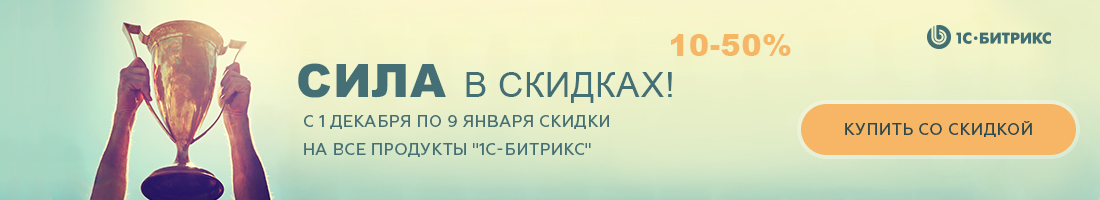 Добрый день!Сила бизнеса в том, чтобы думать и действовать на 3 шага вперед. Накануне Нового года особенно актуально – планировать, намечать цели, мечтать :)Встречайте акцию «Сила в скидках!» - только с 1 декабря 2016 по 9 января 2017 для вас скидки до 50%.Скидка 15% на «1С-Битрикс: Управление сайтом» и опции к нему (кроме льготного продления)Скидка до 24% на «1C-Битрикс24» и опции к ним (кроме льготного продления)Скидка 15% на отраслевые решения (кроме продлений)Скидка 15% на «1C-Битрикс: Мобильное приложение»Скидка до 50% на решения в каталоге «1С-Битрикс: Маркетплейс» и до 24% на Приложения для «1С-Битрикс24»Спецпредложение! Стандартное продление по цене льготного для «1С-Битрикс: Управление сайтом», «1C-Битрикс24» (коробочная версия) и некоторые отраслевые решения.Позвоните нам и мы: – подробно расскажем обо всех условиях акции еще раз  – поможем определиться с выбором необходимой редакции (или продления) – назначим встречу, приедем и лично расскажем обо всех условиях и преимуществах акции – окажем услуги по настройке и запуску вашего интернет-магазина, сайта, портала или мобильного приложения – поможем с приобретением – будем рады услышать вас и начать или возобновить сотрудничество Пусть в 2017 году ваши планы будут перевыполнены, цели достигнуты, а мечты… достижимы  Для мощи и роста бизнеса – акция «Сила в скидках»! И помните, что акция продлится только до 9 января 2017 года.С уважением, 
Компания «…»
